         ҠАРАР                                                                               РЕШЕНИЕ                                        «07»  май  2019  й.                            №125                  «07» мая  2019 г.Об утверждении отчета об исполнении бюджета сельского поселения 
Ассинский  сельсовет   муниципального района                                     Белорецкий район Республики Башкортостан за 2018 годСовет сельского поселения  Ассинский  сельсовет муниципального района Белорецкий район Республики БашкортостанРЕШИЛ:	1. Утвердить отчет об исполнении бюджета сельского поселения  Ассинский  сельсовет муниципального района Белорецкий район Республики Башкортостан за 2018 год	по доходам в сумме 6677,1 тыс.рублей,	по расходам в сумме 6038,8 тыс.рублей,	превышением доходов над расходами (профицит бюджета) в сумме 638,3 тыс. рублей, со следующими показателями:	- по доходам бюджета сельского поселения Ассинский сельсовет за 2018 год согласно приложению № 1 к настоящему решению;	- по распределению расходов бюджета сельского поселения Ассинский сельсовет за 2018 год по разделам и подразделам классификации расходов бюджетов Российской Федерации согласно приложения № 2к настоящему решению и ведомственной структурой расходов бюджета сельского поселения Ассинский сельсовет за 2018 год согласно приложения № 3 к настоящему решению.Глава Сельского поселения 			  В.Г.Юсупов.126  127  внесение изменений в бюджетБАШКОРТОСТАН РЕСПУБЛИКАhЫ                      БЕЛОРЕТ РАЙОНЫмуниципаль районЫНЫңАСЫ АУЫЛ СОВЕТЫАУЫЛ БИЛәМәһЕСОВЕТЫ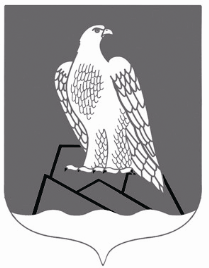 СОВЕТСЕЛЬСКОГО ПОСЕЛЕНИЯАССИНСКИЙ СЕЛЬСОВЕТ Муниципального района Белорецкий район РЕСПУБЛИКИ БАШКОРТОСТАН